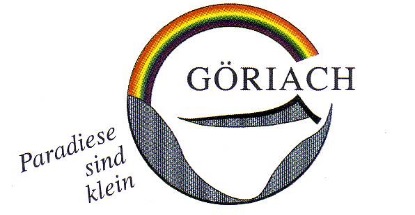 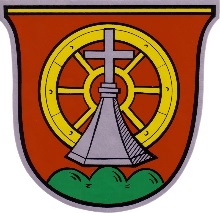 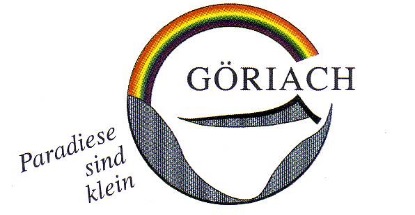 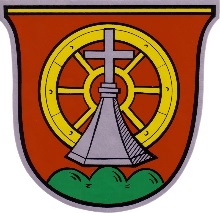 Antragzur Förderung Göriacher StudentInnenIch beantrage den von der Gemeinde Göriach gewährten Zuschuss (€ 78,--) für StudentInnen für das Wintersemester                           Sommersemester       Ich habe meinen Hauptwohnsitz in GöriachAls Beilage lege ich folgende Kopie bei:  Studienausweis  		     InskriptionsbestätigungIch ersuche um Überweisung der Förderung auf meine Bankverbindung:Bankinstitut     IBAN:      ________________________________    Ich habe den Betrag in BAR erhaltenIch nehme die Richtlinien betreffend Studentenförderung der Gemeinde Göriach verbindlich zur Kenntnis und verpflichte mich, die Förderung zurückzuzahlen, falls ich diese unrechtmäßig bezogen habe. Ich stimme der automationsunterstützen Verarbeitung und Übermittlung meiner Daten (inklusive der Daten aus den Unterlagen und Bestätigungen) im Sinne der Bestimmungens des Datenschutzgesetzes für Zwecke der genannten Förderung zu._____________________________________		____________________________________                    Datum				Unterschrift Familien- und Vorname AntragstellerInGeburtsdatumAnschrift HauptwohnsitzTelefonnummerUniversität, Fachhochschule, pädag. Hochschule